ПРАВИТЕЛЬСТВО РОССИЙСКОЙ ФЕДЕРАЦИИПОСТАНОВЛЕНИЕот 7 декабря 2020 г. N 2041ОБ УТВЕРЖДЕНИИ ТРЕБОВАНИЙК ПОДГОТОВКЕ ДОКЛАДОВ О ВИДАХ ГОСУДАРСТВЕННОГО КОНТРОЛЯ(НАДЗОРА), МУНИЦИПАЛЬНОГО КОНТРОЛЯ И СВОДНОГО ДОКЛАДАО ГОСУДАРСТВЕННОМ КОНТРОЛЕ (НАДЗОРЕ), МУНИЦИПАЛЬНОМКОНТРОЛЕ В РОССИЙСКОЙ ФЕДЕРАЦИИВ соответствии с частью 10 статьи 30 Федерального закона "О государственном контроле (надзоре) и муниципальном контроле в Российской Федерации" Правительство Российской Федерации постановляет:1. Утвердить прилагаемые требования к подготовке докладов о видах государственного контроля (надзора), муниципального контроля и сводного доклада о государственном контроле (надзоре), муниципальном контроле в Российской Федерации.2. Установить, что подготовка докладов о видах государственного контроля (надзора), муниципального контроля и сводного доклада о государственном контроле (надзоре), муниципальном контроле в Российской Федерации осуществляется в соответствии с требованиями, указанными в пункте 1 настоящего постановления, начиная с докладов за 2021 год.3. Установить, что реализация настоящего постановления осуществляется федеральными органами исполнительной власти в пределах установленной численности работников центральных аппаратов, территориальных органов и подведомственных им организаций, а также бюджетных ассигнований, предусмотренных федеральным органам исполнительной власти в федеральном бюджете на руководство и управление в сфере установленных функций.4. Настоящее постановление вступает в силу с 1 июля 2021 г.Председатель ПравительстваРоссийской ФедерацииМ.МИШУСТИНУтвержденыпостановлением ПравительстваРоссийской Федерацииот 7 декабря 2020 г. N 2041ТРЕБОВАНИЯК ПОДГОТОВКЕ ДОКЛАДОВ О ВИДАХ ГОСУДАРСТВЕННОГО КОНТРОЛЯ(НАДЗОРА), МУНИЦИПАЛЬНОГО КОНТРОЛЯ И СВОДНОГО ДОКЛАДАО ГОСУДАРСТВЕННОМ КОНТРОЛЕ (НАДЗОРЕ), МУНИЦИПАЛЬНОМКОНТРОЛЕ В РОССИЙСКОЙ ФЕДЕРАЦИИ1. Настоящий документ устанавливает требования к подготовке докладов о видах государственного контроля (надзора), муниципального контроля (далее - виды контроля), сведения о которых включены в единый реестр видов федерального государственного контроля (надзора), регионального государственного контроля (надзора), муниципального контроля (далее - единый реестр видов контроля), а также к подготовке сводного доклада о государственном контроле (надзоре), муниципальном контроле в Российской Федерации (далее соответственно - доклады о видах контроля, сводный доклад).2. Доклады о видах федерального государственного контроля (надзора), содержащие сведения об организации и осуществлении видов контроля, подготавливаются ежегодно по итогам их осуществления за предыдущий год (далее - отчетный год):а) для вида федерального государственного контроля (надзора), осуществляемого федеральным органом исполнительной власти, Государственной корпорацией по космической деятельности "Роскосмос", Государственной корпорацией по атомной энергии "Росатом", публично-правовой компанией, государственным учреждением (далее - федеральные контрольные (надзорные) органы), - федеральным контрольным (надзорным) органом;б) для вида федерального государственного контроля (надзора), осуществляемого несколькими федеральными контрольными (надзорными) органами, - федеральным органом исполнительной власти, определенным положением о виде федерального государственного контроля (надзора), если федеральным законом предусмотрено определение положением о виде федерального контроля (надзора) федерального органа исполнительной власти, уполномоченного на подготовку доклада (на основе сведений об организации и осуществлении вида федерального государственного контроля (надзора), подготовленных указанными федеральными контрольными (надзорными) органами);в) для вида федерального государственного контроля (надзора), полномочия по осуществлению которого переданы органам государственной власти субъектов Российской Федерации, органам местного самоуправления, - федеральным органом исполнительной власти, наделенным полномочиями по контролю за осуществлением вида федерального государственного контроля (надзора) или в определенных Правительством Российской Федерации случаях полномочиями по выработке государственной политики и нормативно-правовому регулированию в установленной сфере деятельности, на основе сведений об организации и осуществлении видов контроля, подготовленных:органами исполнительной власти субъектов Российской Федерации, наделенными полномочиями по осуществлению вида федерального государственного контроля (надзора), или иными органами исполнительной власти субъекта Российской Федерации, наделенными полномочиями по подготовке таких сведений положением о виде федерального государственного контроля (надзора), утвержденным высшим исполнительным органом государственной власти субъекта Российской Федерации;органами местного самоуправления, наделенными полномочиями по осуществлению вида федерального государственного контроля (надзора), или иными органами местного самоуправления, наделенными полномочиями по подготовке таких сведений положением о виде федерального государственного контроля (надзора), утвержденным высшим исполнительным органом государственной власти субъекта Российской Федерации.3. Доклады о видах регионального государственного контроля (надзора) подготавливаются ежегодно по итогам их осуществления за отчетный год:а) для вида регионального государственного контроля (надзора), осуществляемого органом исполнительной власти субъекта Российской Федерации, государственным учреждением (далее - региональные контрольные (надзорные) органы), - региональным контрольным (надзорным) органом;б) для вида регионального государственного контроля (надзора), полномочия по осуществлению которого переданы для осуществления органам местного самоуправления, - региональным контрольным (надзорным) органом на основе сведений об организации и осуществлении вида контроля, подготовленных органами местного самоуправления или иными органами местного самоуправления, наделенными такими полномочиями положением о виде регионального государственного контроля (надзора), утвержденным высшим исполнительным органом государственной власти субъекта Российской Федерации.4. Доклады о видах муниципального контроля подготавливаются ежегодно по итогам их осуществления за отчетный год:а) для вида муниципального контроля, осуществляемого органом местного самоуправления, муниципальным учреждением (далее - муниципальные контрольные (надзорные) органы), - муниципальным контрольным (надзорным) органом;б) для вида муниципального контроля, осуществляемого региональным контрольным (надзорным) органом в соответствии с законом субъекта Российской Федерации о перераспределении полномочий между органами местного самоуправления и органами государственной власти субъекта Российской Федерации, - региональным контрольным (надзорным) органом.5. Доклад о виде регионального государственного контроля (надзора) в Российской Федерации, доклад о виде муниципального контроля в Российской Федерации подготавливаются федеральным органом исполнительной власти, наделенным полномочиями по выработке государственной политики и нормативно-правовому регулированию в установленной сфере деятельности, если это определено общими требованиями к организации и осуществлению вида регионального государственного контроля (надзора), вида муниципального контроля.6. В доклады о видах контроля, сводный доклад включаются сведения об организации и осуществлении видов контроля за отчетный год с учетом приложения, в том числе в отношении видов контроля, указанных в части 5 статьи 2 Федерального закона "О государственном контроле (надзоре) и муниципальном контроле в Российской Федерации".7. Сведения, включенные в доклады о видах контроля, сводный доклад, должны соответствовать сведениям, включенным в единый реестр видов контроля, единый реестр контрольных (надзорных) мероприятий, информации, содержащейся в форме федерального статистического наблюдения об осуществлении государственного контроля (надзора), муниципального контроля.8. При подготовке докладов о видах контроля, сводного доклада могут использоваться данные социологических и иных опросов организаций и граждан, в том числе индивидуальных предпринимателей, в отношении которых контрольными (надзорными) органами проводятся профилактические и контрольные (надзорные) мероприятия, осуществляются специальные режимы государственного контроля (надзора), данные, размещенные в иных информационных системах, используемых контрольными (надзорными) органами при осуществлении государственного контроля (надзора) и муниципального контроля.9. Сведения об организации и осуществлении видов контроля, доклады о видах контроля подписываются руководителями (заместителями руководителей) органов и учреждений, ответственных за их подготовку, и представляются в электронной форме посредством государственной автоматизированной информационной системы "Управление" (далее - информационная система "Управление") с учетом методических рекомендаций, издаваемых Министерством экономического развития Российской Федерации.Размещение сведений осуществляется в следующие сроки:доклады о видах федерального государственного контроля (надзора), указанные в подпункте "а" пункта 2 настоящего документа, - до 15 марта года, следующего за отчетным годом;сведения о видах федерального государственного контроля (надзора), указанные в подпункте "б" пункта 2 настоящего документа, - до 1 марта года, следующего за отчетным годом;сведения об организации и осуществлении вида федерального государственного контроля (надзора), указанные в подпункте "в" пункта 2 настоящего документа, - до 1 марта года, следующего за отчетным годом;доклады о видах регионального государственного контроля (надзора), указанные в подпункте "а" пункта 3 настоящего документа, - до 15 марта года, следующего за отчетным годом;сведения об организации и осуществлении вида регионального государственного контроля (надзора), указанные в подпункте "б" пункта 3 настоящего документа, - до 1 марта года, следующего за отчетным годом;доклады о видах муниципального контроля, указанные в пункте 4 настоящего документа, - до 15 марта года, следующего за отчетным годом;доклады о виде регионального государственного контроля (надзора) в Российской Федерации, доклады о виде муниципального контроля в Российской Федерации в случаях, предусмотренных пунктом 5 настоящего документа, - до 15 апреля года, следующего за отчетным годом.Доклады о видах контроля подлежат размещению органами, осуществлявшими их подготовку, на официальном сайте в информационно-телекоммуникационной сети "Интернет" в срок, не превышающий 15 календарных дней со дня представления такого доклада посредством информационной системы "Управление".10. Сводный доклад за отчетный год подготавливается Министерством экономического развития Российской Федерации на основании докладов о видах контроля, а также на основе данных федерального статистического наблюдения об осуществлении государственного контроля (надзора), муниципального контроля и включает в том числе информацию об основных тенденциях организации и осуществления государственного контроля (надзора), муниципального контроля в Российской Федерации за отчетный год, осуществлении наиболее массовых видов контроля (надзора), а также выводы и предложения по совершенствованию нормативно-правового регулирования контрольной (надзорной) деятельности.11. Сводный доклад направляется Министерством экономического развития Российской Федерации до 1 июня года, следующего за отчетным годом, в Правительство Российской Федерации, а также размещается в информационно-телекоммуникационной сети "Интернет", в том числе в информационной системе "Управление", до 15 июля года, следующего за отчетным годом.12. Доклады о видах контроля являются открытыми и общедоступными. Сведения, распространение которых ограничено или запрещено в соответствии с законодательством Российской Федерации, включению в такие доклады не подлежат.Приложениек требованиям к подготовкедокладов о видах государственногоконтроля (надзора), муниципальногоконтроля и сводного докладао государственном контроле (надзоре),муниципальном контролев Российской ФедерацииБАЗОВЫЙ ПЕРЕЧЕНЬСВЕДЕНИЙ, ВКЛЮЧАЕМЫХ В ДОКЛАД О ВИДЕ ГОСУДАРСТВЕННОГОКОНТРОЛЯ (НАДЗОРА), ВИДЕ МУНИЦИПАЛЬНОГО КОНТРОЛЯ1. Общие сведения о виде государственного контроля (надзора), виде муниципального контроля (далее - вид контроля), включая сведения:а) о нормативно-правовом регулировании вида контроля;б) о предмете вида контроля;в) об объектах вида контроля и организации их учета;г) о ключевых показателях вида контроля и их целевых (плановых) значениях.2. Сведения об организации вида контроля, включая сведения:а) о системе оценки и управления рисками причинения вреда (ущерба) охраняемым законом ценностям;б) о контрольных (надзорных) органах, осуществляющих вид контроля, их финансовом, материальном и кадровом обеспечении;в) об информационных системах, применяемых при осуществлении вида контроля;г) о межведомственном взаимодействии при осуществлении вида контроля;д) об организации досудебного обжалования решений контрольных (надзорных) органов, действий (бездействия) их должностных лиц.3. Сведения о профилактике рисков причинения вреда (ущерба), включая сведения:а) о программе профилактики рисков причинения вреда (ущерба) и системе профилактических мероприятий, направленных на снижение риска причинения вреда (ущерба) (далее - профилактические мероприятия);б) о проведении информирования и иных видов профилактических мероприятий;в) о применении независимой оценки соблюдения обязательных требований.4. Сведения о контрольных (надзорных) мероприятиях и специальных режимах государственного контроля (надзора), включая сведения:а) о системе контрольных (надзорных) мероприятий, основаниях их проведения, о контрольных (надзорных) действиях;б) о проведении контрольных (надзорных) мероприятий и действий;в) об осуществлении специальных режимов государственного контроля (надзора).5. Сведения о результатах проведения профилактических мероприятий, контрольных (надзорных) мероприятий, осуществления специальных режимов государственного контроля (надзора):а) о результатах контрольных (надзорных) мероприятий;б) о решениях контрольных (надзорных) органов;в) об исполнении решений контрольных (надзорных) органов;г) о результатах досудебного и судебного обжалования решений контрольных (надзорных) органов, действий (бездействия) их должностных лиц;д) о реализации мер по пресечению выявленных нарушений обязательных требований, устранению их последствий и (или) по восстановлению правового положения, существовавшего до возникновения таких нарушений.6. Сведения об индикативных показателях вида контроля.7. Сведения о достижении ключевых показателей, в том числе о влиянии профилактических мероприятий и контрольных (надзорных) мероприятий на достижение ключевых показателей.8. Выводы и предложения по итогам организации и осуществления вида контроля.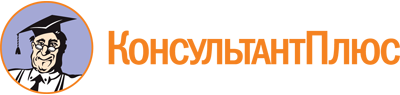 Постановление Правительства РФ от 07.12.2020 N 2041
"Об утверждении требований к подготовке докладов о видах государственного контроля (надзора), муниципального контроля и сводного доклада о государственном контроле (надзоре), муниципальном контроле в Российской Федерации"Документ предоставлен КонсультантПлюс

www.consultant.ru

Дата сохранения: 27.03.2023
 